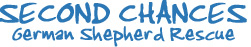 Registered Charity in  No – SCO28175www.second-chances.comXMAS CARDS AND 2018 CALENDAR - ORDER FORMBuy our calendar and cards and help make a difference to the GSD's in our care all year round. All photographs have been posed for by the gorgeous rescue dogs who have been given a second chance and have lovely new homes.  ALL proceeds go directly towards the welfare of the dogs in our care.Cheques should be made payable to SECOND CHANCES GERMAN SHEPHERD RESCUEPlease send your completed order and cheque to:Second Chances German Shepherd Rescue25 High Green Croft, Carlisle, CA1 3HPOr pay via Paypal - email address for paypal payments is: secondchancesgsd@hotmail.co.ukOr pay into our bank account: Clydesdale Bank Plc,  Second Chances German Shepherd Rescue Account number 50076372, Sort Code 82-70-21.Or contact us by email: admin@second-chances.comITEMNumberPRICE Per ItemTOTAL2018 Calendar(envelopes are not included) £5.00Calendar - Postage See table belowAdd amount of postage to totalXmas cards – pack of 6 assorted£2.50Cards  - Postage See table belowAdd amount of postage to totalORDER TOTALORDER TOTALORDER TOTAL£Number of calendarsSecond class postNumber of packs of cardsSecond class post1£1.50176p2-3£2.502-3£1.22Calendars and cards will be sent out second class – if you prefer first class, or if you would like to order > 3, please contact us for more details.Calendars and cards will be sent out second class – if you prefer first class, or if you would like to order > 3, please contact us for more details.Calendars and cards will be sent out second class – if you prefer first class, or if you would like to order > 3, please contact us for more details.Calendars and cards will be sent out second class – if you prefer first class, or if you would like to order > 3, please contact us for more details.NameEmailPhone NumberAddress including postcodeAddress including postcode